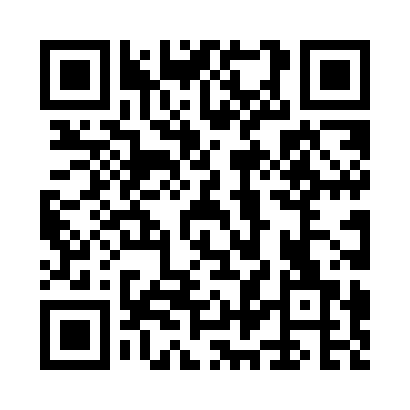 Ramadan times for Coweta, Oklahoma, USAMon 11 Mar 2024 - Wed 10 Apr 2024High Latitude Method: Angle Based RulePrayer Calculation Method: Islamic Society of North AmericaAsar Calculation Method: ShafiPrayer times provided by https://www.salahtimes.comDateDayFajrSuhurSunriseDhuhrAsrIftarMaghribIsha11Mon6:286:287:381:324:547:277:278:3712Tue6:276:277:371:324:547:287:288:3813Wed6:256:257:351:324:557:297:298:3914Thu6:246:247:341:324:557:307:308:4015Fri6:226:227:331:314:557:317:318:4116Sat6:216:217:311:314:567:317:318:4217Sun6:196:197:301:314:567:327:328:4318Mon6:186:187:281:304:567:337:338:4419Tue6:166:167:271:304:577:347:348:4520Wed6:156:157:251:304:577:357:358:4521Thu6:136:137:241:304:577:367:368:4622Fri6:126:127:221:294:587:377:378:4723Sat6:106:107:211:294:587:377:378:4824Sun6:096:097:201:294:587:387:388:4925Mon6:076:077:181:284:597:397:398:5026Tue6:066:067:171:284:597:407:408:5127Wed6:046:047:151:284:597:417:418:5228Thu6:036:037:141:274:597:427:428:5329Fri6:016:017:121:275:007:427:428:5430Sat6:006:007:111:275:007:437:438:5531Sun5:585:587:101:275:007:447:448:561Mon5:565:567:081:265:007:457:458:572Tue5:555:557:071:265:017:467:468:583Wed5:535:537:051:265:017:477:478:594Thu5:525:527:041:255:017:477:479:005Fri5:505:507:021:255:017:487:489:016Sat5:495:497:011:255:017:497:499:027Sun5:475:477:001:255:027:507:509:038Mon5:465:466:581:245:027:517:519:049Tue5:445:446:571:245:027:527:529:0510Wed5:425:426:551:245:027:537:539:06